ПАМЯТКА ПО ОПЛАТЕ УСЛУГ ВНЕВЕДОМСТВЕННОЙ ОХРАНЫ В ОТДЕЛЕНИЯХ ВТБonline.vtb.ruПлатежиНалоги, штрафы, госплатежиНазвание организации получателя платежа - ФГКУ «ОВО ВНГ России по Амурской области». ИНН 2801173601Счет	03100643000000012300, (Единый казначейский счет: 40102810245370000015, Банк: ОТДЕЛЕНИЕ БЛАГОВЕЩЕНСК БАНКА РОССИИ//УФК по Амурской области г. Благовещенск)БИК ТОФК: 011012100КБК  - 18011301081017000130<Без УИН и НПА>ОКТМО: 10701000Назначение платежа - 022 охрана по договору №....,Ф.И.О. или название организации (фамилия/название, указанные в договоре).СуммаТелефоны для справок: договорной отдел - 84162-49-62-86; бухгалтерия - 8-4162-49-63-34, эл. почта: ovo_blag@mail.ru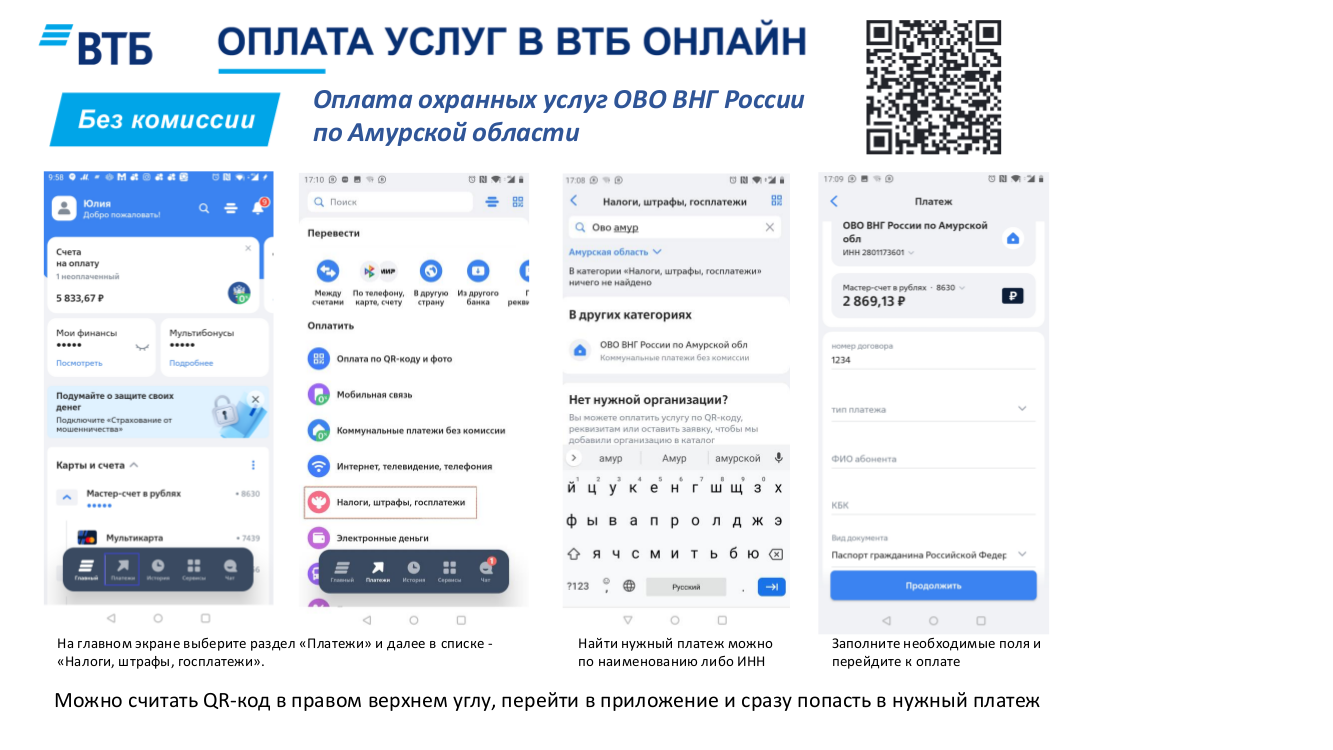 